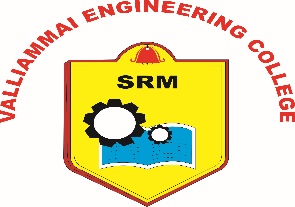 Book Publication - Author Disclosure FormList of Authors & Affiliations: Title of the Book with ISBN:Email id & Mobile number:Authorship Position:  First/ Second/Third/Fourth/FifthList of Editors & Affiliations :Publisher Details: Contents of the Book:Summary of the Book:If the book is a collaboration work from Foreign Universities/other Institution, give the details of your contribution:Any other relevant points in support of the submitted work:Signature of Author                     Head of the Department	        	Head-R&D